1пн.Приятного аппетита!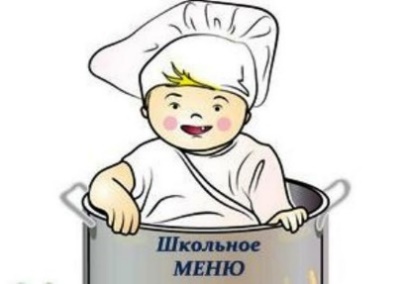 ИП Зайцева О.А.Ежедневное менюНа 06.05.2024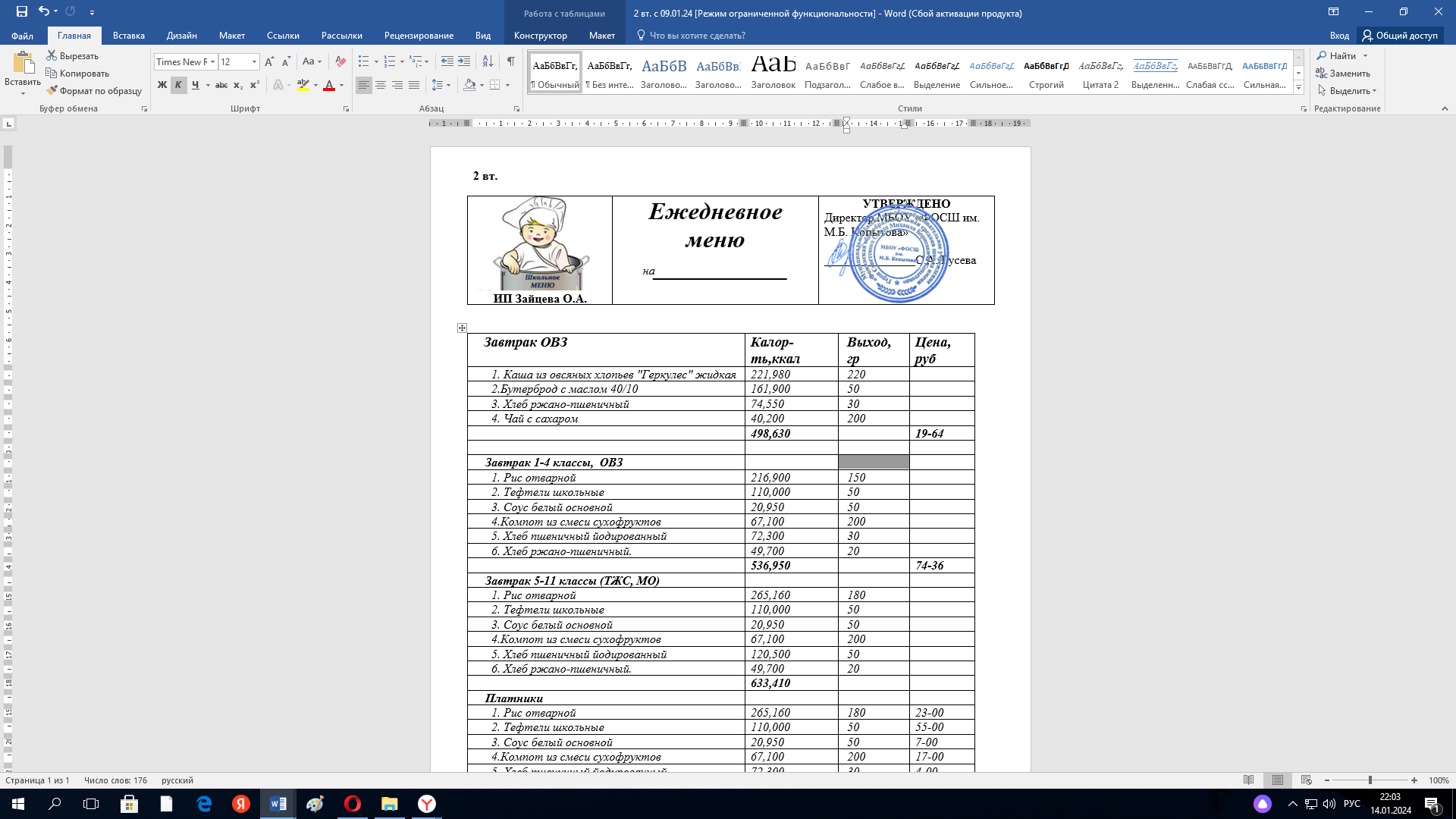    Завтрак ОВЗКалор-ть,ккалВыход, грЦена,руб1. Каша  «Дружба» 193,2002202. Бутерброды с маслом (1-й вариант) 40/10161,900503. Какао с молоком89,1002004. Хлеб ржано-пшеничный74,55030518,75019-64    Завтрак 1-4 классы, 2-ой завтрак ОВЗ1. Макаронные изделия отварные 215,2001502. Тефтели школьные110,000503. Соус томатный26,600504. Чай с сахаром40,2002005. Хлеб пшеничный йодированный72,300306. Хлеб ржано-пшеничный49,70020514,00074-36    Завтрак 5-11 классы (ТЖС, МО, ОВЗ, МД)1. Макаронные изделия отварные 257,9001802. Тефтели школьные110,000503. Соус томатный26,600504. Чай с сахаром40,2002005. Хлеб пшеничный йодированный120,500506. Хлеб ржано-пшеничный49,70020604,900    Платники1. Макаронные изделия отварные 257,90018020-002. Тефтели школьные110,0005055-003. Соус томатный26,600503-004. Чай с сахаром40,2002005-005. Хлеб пшеничный йодированный72,300304-00507,00087-00Заведующий производством:Заведующий производством: